Приёмы техники стринг-арт 
в работе учителя-логопеда 
с детьми 
с ограниченными возможностями здоровьяучитель-логопед 
ГБДОУ детский сад №13 
Выборгского района 
Санкт-Петербурга
Кристина Александровна Штырц Игры с нитками были у детей с незапамятных времён. Такое богатство, как клубочки ниток, можно было найти в любом доме. Я думаю, мы все с удовольствием играли с нитками, запутывали их, обматывали ими предметы и делали паутинки. А что же такое Стринг-арт и как он появился?Впервые ниточный дизайн, как вид искусства, появился в Англии в 16 веке. Английские ткачи придумали особый способ переплетения ниток. Они вбивали в деревянные дощечки гвозди и в определенной последовательности натягивали на них нити. Получались ажурные изделия для украшения жилища.В конце 19 века английская исследовательница и математик Мэри Эверест Буль усовершенствовала технику, и начала учить с ее помощью детей математике, изображая разные геометрические фигуры.Вернемся в наше время и представим обычную ситуацию, ребёнок приходит на занятие к учителю-логопеду: это ребёнок современный, очень активный, находящийся в постоянном, непрерывном движении. Ему нужны яркие, заинтересовывающие моменты. А мне важно включить ребёнка в совместную деятельность.Техника стринг-арт привлекла меня своей оригинальностью и необычностью. Я стала думать, как применить её в работе так, чтобы детям было интересно, чтобы они могли проявить свои творческие способности, а я, как педагог в это же время могла осуществить коррекционно-развивающую работу.Так, адаптировав технику стринг-арт, сделав её безопасной и доступной для детей с ограниченными возможностями здоровья, я стала применять её на занятиях. Хочу рассказать о некоторых приёмах:1.Автоматизация звуковИзолировано (нажимаем на шапочки с-с-с)Слоги (наматываем ниточкой контур, произнося са-сы-со-су)Слова (заполняем рисунок и произносим слова сад, сын, сон, суп)Работа над слоговой структурой словаДеление слов на слоги (протяни нитку столько-сколько слогов- со-ба-ка, сум-ка)3. Фонематические процессыУслышал звук, слог, слово-протяни нитку (а,с,п,и,с,у, са, па, ма, су, да, сы, сын, рука, сок, книга, собака)Фонематические представления (назови слово на заданный звук и протяни нитку)Работа над словарёмУточнение и активизация пассивного и активного словаря. Услышал название животного, овоща, фрукта-протянул нитку, поднял картинку.Звукобуквенный анализ слова (гвозди в соответствии с цветом звука- лиса-зеленый, красный синий красный) Ориентация на плоскости (найди верх, низ, лево, право)Образ буква (выкладывание контура букв, заполнение рисунка)Создание геометрических фигур Я заметила, что использование техники стринг-арт способствует усваиванию навыков лучше и быстрее, ведь при работе задействовано несколько анализаторов и всё происходит в движении. Техника оказывает положительное влияние на речевое, познавательное и художественно-эстетическое развитие ребёнка. Это дает возможность использовать её в различных занятиях педагогами.Задачи, которые решаются на занятиях с использованием техники стринг-арт:Речевое развитиеУлучшение качества диалога между логопедом и ребёнком, между детьми.Пополнение и активизация пассивного и активного словаря.Улучшение произношения звуков и дикции.Развитие фонематических процессов.Развитие связной речи.Познавательное развитиеРазвитие восприятия – ребёнок лучше воспринимает, оценивает, понимает, принимает и созерцает.Увеличение устойчивости внимания.Улучшение произвольного запоминание.Формирование анализа и сравнения объектов одновременно по двум признакам: цвету и форме, цвету и материалу.Развитие представлений о геометрических фигурах, нахождение предметов, похожих на нихФормирование ориентировки на плоскостиХудожественно-эстетическое развитиеФормирование эстетического отношения к предметам и явлениям окружающего мира.Развитие сенсорного восприятия, так как все материалы различны по фактуре, цвету и текстуре.Формирование представлений о моделировании и зеркальном расположении, о геометрических фигурах.Моя работа основана на постоянном взаимодействии с семьей. Родители стараются включиться во все виды деятельности. Техника стринг-арт заинтересовала и их. Они охотно включились в процесс. Выполняя с детьми совместную творческую работу дома, они отметили, что ребёнок охотно закрепляет полученные навыки, проявляет усердие и терпение, старается объяснить родителям, как делать правильно. Эта деятельность очень сплачивает семью. В результате совместной работы ребёнок чувствует себя значимым и уверенным. Проведенная на практике работа показала эффективность использования нетрадиционной техники стринг-арт у дошкольников с ограниченными возможностями здоровья, оптимизировала педагогический процесс, сделала его более интересным и занимательным. 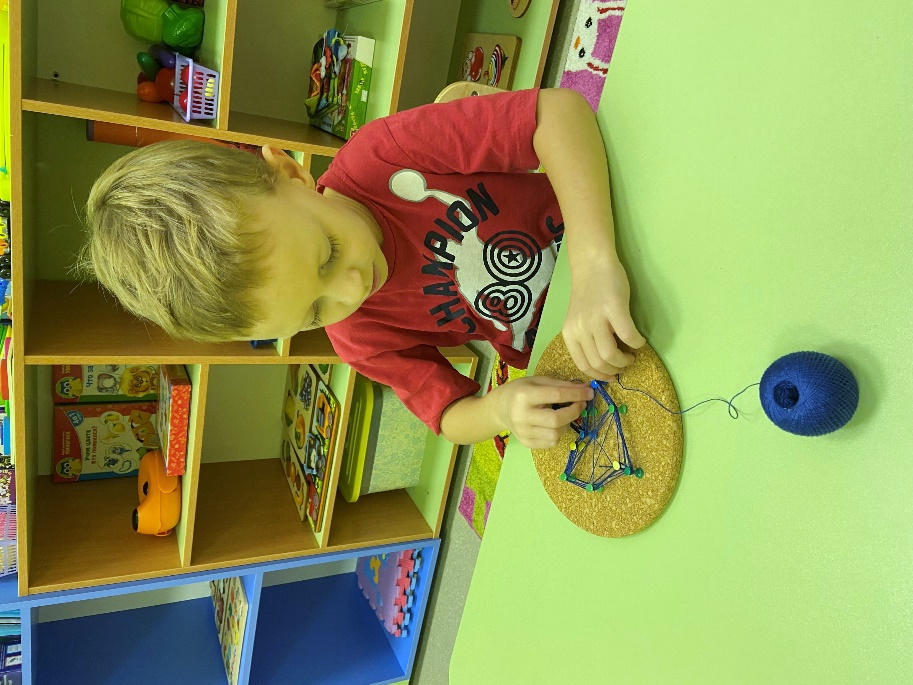 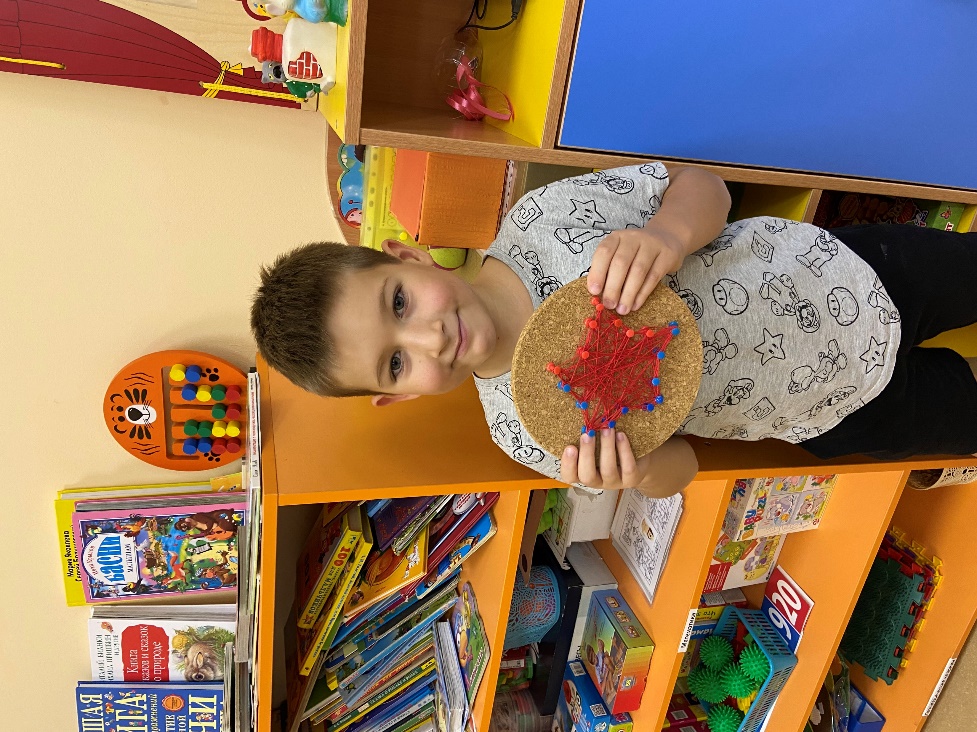 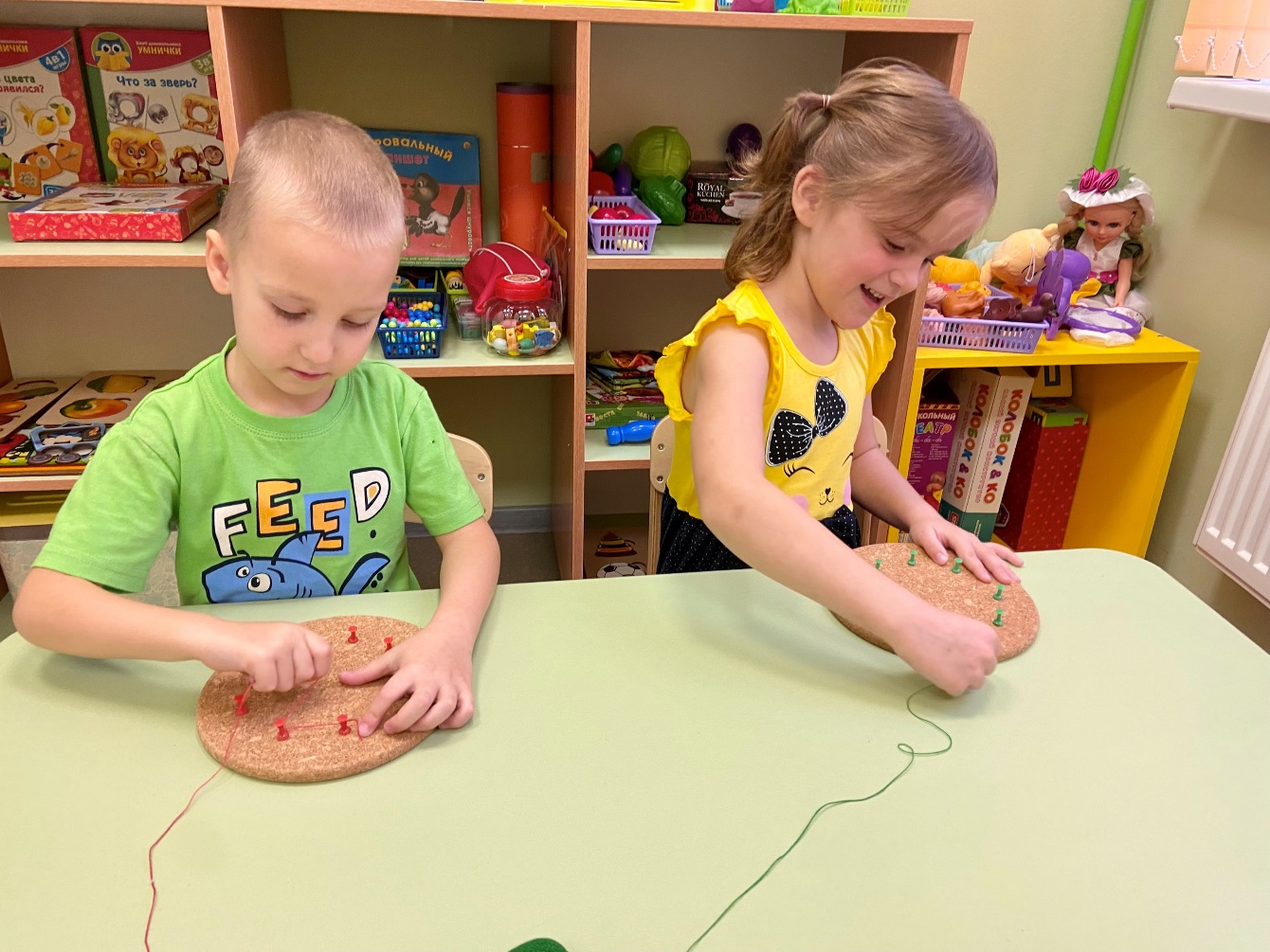 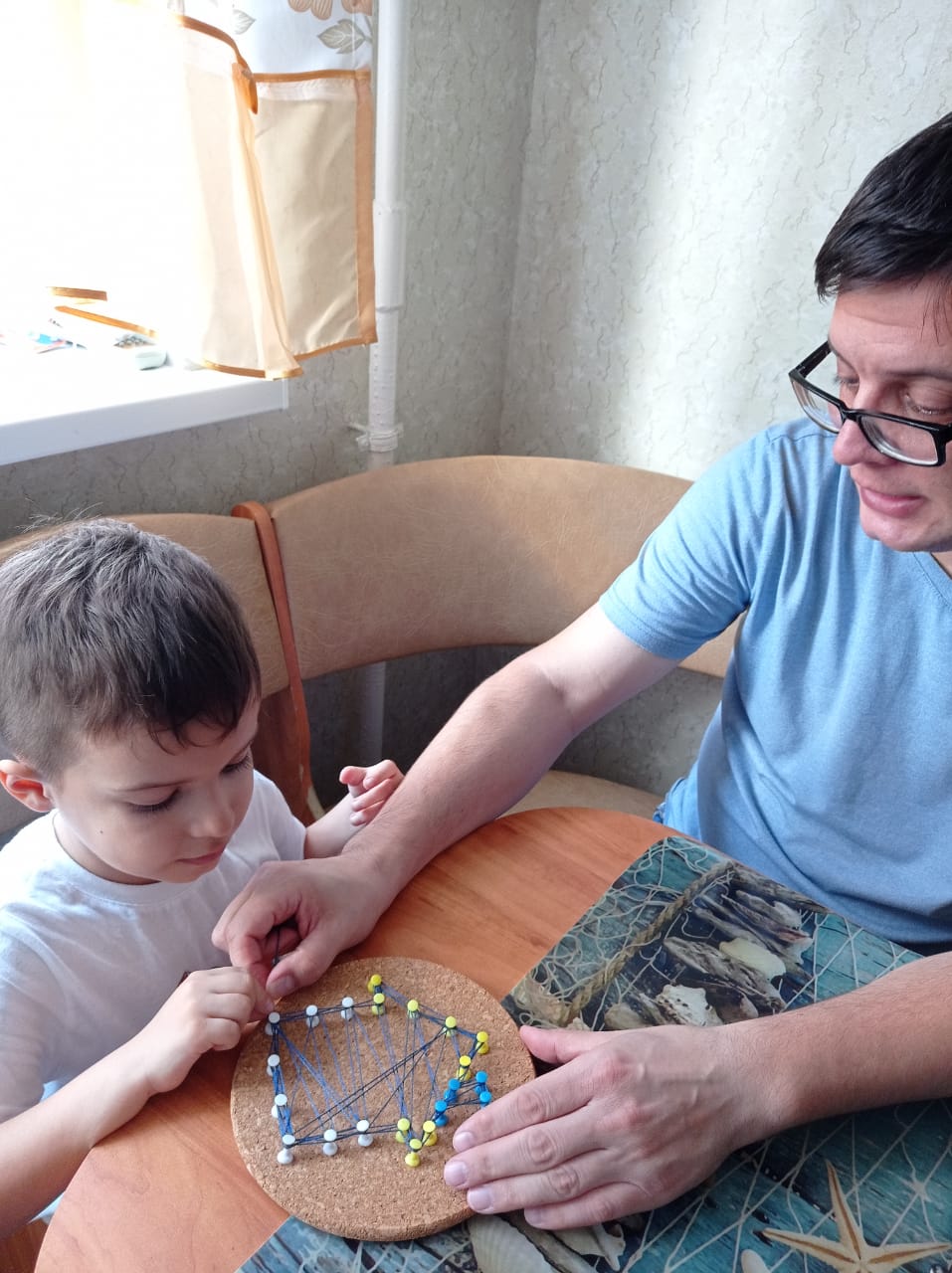 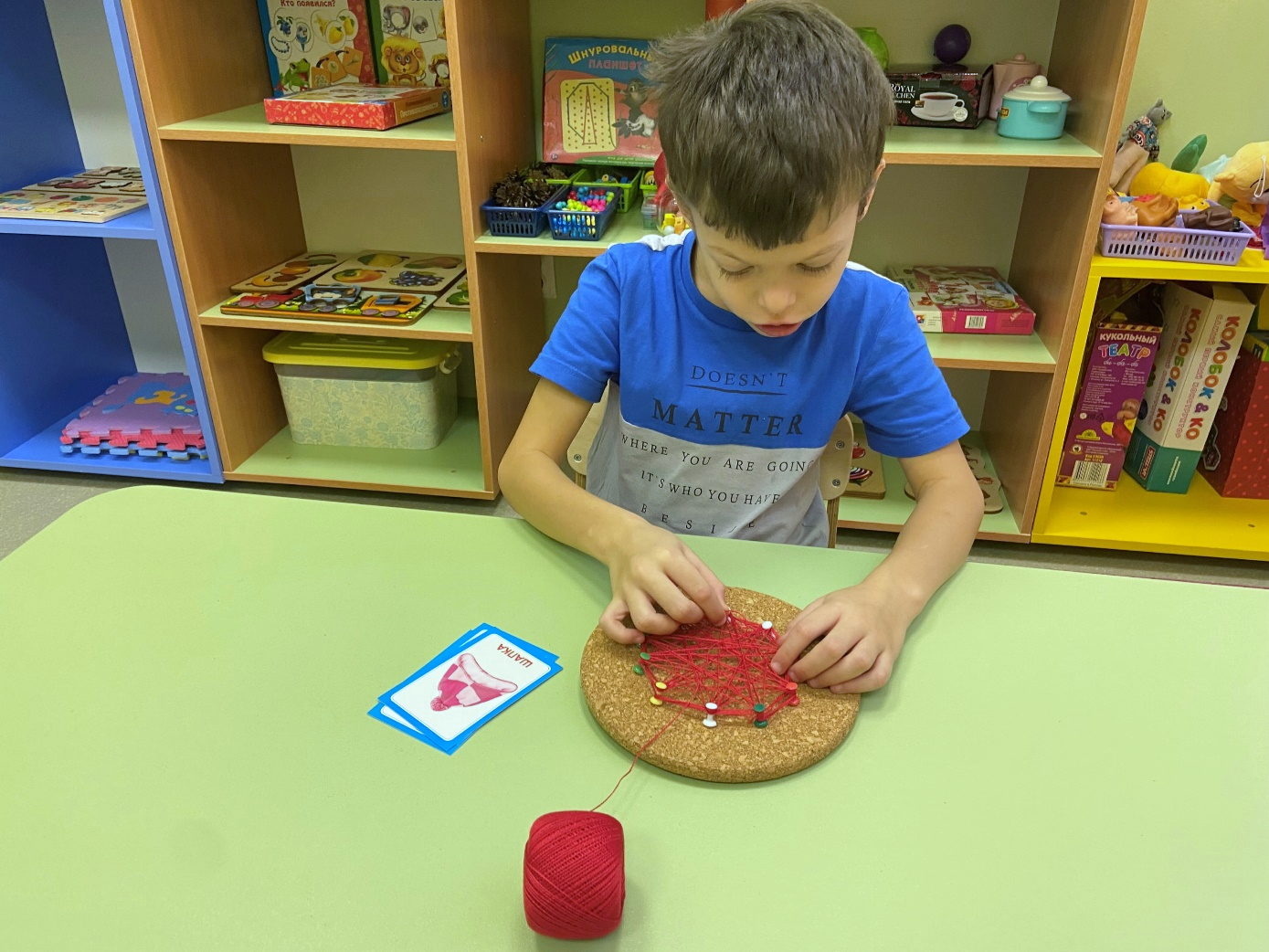 